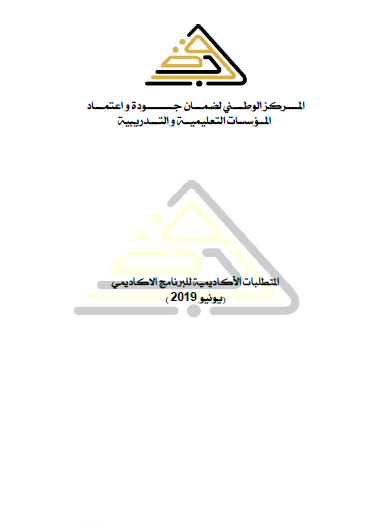 معلومات عامــــــــــــــــة:عدد الساعات الأسبوعية:2-     أهــــــداف البرنامج:3-مخرجات التعلم المستهدفة:أ. المعرفة والفهمب-المهارات الذهنية:ج-المهارات العلمية والمهنية:د-المهارات العامة والمنقولة:4-محتوى المقرر:تكتب الموضوعات العلمية الرئيسية التي يغطيها المقرر, وعدد ساعات الفصل الدراسي المخصصة لتدريس موضوع من المحاضرات، كما تستخدم مصفوفة المقرر لتحديد مخرجات التعلم المستهدفة موزعة على الأسابيع الدراسية.(أنظر الملحق).5-طرق التعليم والتعلم:يجب تحدد الأساليب والطرق المستخدمة في تدريس المقرر, مثل : المحاضرات، الزيارات الميدانية، الأنشطة المعملية، جمع المعلومات، دراسة الحالة، حلقات المناقشة...إلخ.المحاضـــــــــرات عقد مقارنات بين المناطق المختلفة.   3-  التشجيع على خلق فرضيات.     4- تقديم عروض.6-طرق التقييم:يجب التوضيح وبالتفصيل أنواع التقييم المتبعة في عملية تعليم وتعلم المقرر الدراسي, مثل: الامتحانـــــــات ( التحريرية والشفوية)، التقارير ، المناقشات, الأنشطة العلمية...إلخ, مع ضرورة تحديد تاريخ كل تقييم على مدار العام / الفصل الدراسي, والنسبة المئوية لكل أداة تقييم مذكورة من الدرجة الإجمالية للمقرر.7-جدول التقييم:يجب تحديد المواعيد التي يتم إجراء التقييم في أثناء السنة الدراسية/ الفصل الدراسي.8-المراجع والدوريات:9-الإمكانات المطلوبة لتنفيذ المقرر:تذكر جميع الإمكانات والتجهيزات المطلوبة, مثل: قاعات التدريس, التجهيزات المساعدة للتدريس, المعامل , المعدات المعملية، أجهزة الحاسوب، البرمجيات، تسهيلات العمل الميداني...إلخ.منسق المقرر: أ. هيفاء عبدالرحمن الشعافيمنسق البرنامج: أ. هيفاء عبدالرحمن الشعافيرئيس القسم.:أ. عبدالله  محمدأبوفناسالتاريخ: 2019.6.17مصفوفة المقرر الدراسي (................تاريخ المشرق القديم............)1اسم المقرر الدراسي ورمزهتاريخ المشرق القديم (ت.خ102)2اسم البرنامج التعليميليسانس3منسق المقررهيفاء الشعافي4القسم / الشعبة التي تقدم البرنامجالتاريخ5الأقسام العلمية ذات العلاقة بالبرنامجلايوجد6الساعات الدراسية للمقرر567متطلبات المقرر8اللغة المستخدمة في العملية التعليميةاللغة العربية9السنة الدراسية/ الفصل الدراسيربيع 201910تاريخ وجهة اعتماد المقرر17.6.2019 – المجلس العلمي للقسممحاضراتمعاملتدريبمجموع4561.  تزويد الطلاب بالمعرفة التاريخية الخاصة بهذه الفترة . 2.  إبراز التطور الحضاري لمنطقة المشرق القديم.3. التعرف على الإنجازات الحضارية لبلاد الرافدين وبلاد الشام ووادي النيل في ميادين السياسة والفكر والفن.., والتأثيرات المتبادلة بينها .4. الربط  بين مخرجات هذا الحضارات وتأثيرها على الحياة المعاصرة.1أالتعرف على جزئية مهمة من تاريخ العالم القديم.2أيرتب المعلومة التاريخية الخاصة بالمنطقة.أ3يلخص المعلومات الخاصة بتاريخ وحضارة الشرق القديم .أ4يشرح مميزات كل حضارة من حضارة المشرق القديم. ب1يجزئ بين الأحداث الواقعة بالمنطقة .ب2 يصنف المعلومة التاريخية.ب3يحلل المعلومات الواردة إليه من الأستاذ ومن المقرر والمراجع الخاصة بالمادة.ب4يعلل التفاعل بين دول المنطقة وتأثيرها على الحضارات القديمة الأخرى, مثل الإغريق والرومان.1جالتعود على إدراك المعلومة.2جيوظف ما تعلمه نظرياً وأن يطبقه على ما درسه من مواد.3جالقدرة على  تلخيص وتحليل أي مشكلة تاريخية وذلك وفق ما درسه.4جالقدرة على إعادة صياغة  الأحداث التاريخية التي يدرسها .1دتنمية مهارات الطلبة في استخدام الكمبيوتر والوسائط التكنولوجية في التواصل والاطلاع والبحث عن المعلومات .2دأن يقوم الطلبة بالعمل في إطار الفريق حتى يكتسب مهارة العمل الجماعي .3دالقدرة على التعبير عن الآراء و الأفكار المختلفة أمام الزملاء.د4تحمل مسئولية البحث عن معلومات جديدة. الموضوع العلميعدد الساعاتمحاضرةمعملتمارين-التحديد الجغرافي والزماني لتاريخ المشرق القديم. -أهمية دراسة تاريخ المشرق القديم .         - بداية الاهتمام بدراسة تاريخ المشرق القديم.         - مصادر دراسة تاريخ المشرق القديم. القديم. 42أولاً : مصر:1.الدولة القديمة:-عصر ما قبل الأسرات-خطوات توحيد مصر وتكوين عصر الأسرات.42         2. عصر بناة الأهرام: -خصائص العصر -أشهر ملوك الدولة القديمة وأهم أعمالهم.  - أسباب انهيار الدولة القديمة.   -السياسة الخارجية 423.عصرالاضمحلال والانتقال (الأسرات 7- 10).4.عصر الدولة الوسطي (الرخاء الاقتصادي) الأسرات (11- 12 ).- مميزات عصر الدولة الوسطى. - ملوك الدولة الوسطى.  - الهكسوس.425. عصر الدولة الحديثة:-أشهر ملوك الدولة الحديثة وأعمالهم.-رسائل تل العمارنة.- ثورة اخناتون وأثرها على مصر وقوتها بالخارج.     42-  انهيار الدولة الحديثة-رحلة ون آمون- الحكم الليبي  (الأسرات 21-23)426. العصر المتأخر :- (الأسرات 24-25)- عصر النهضة الصاوية (الأسرة السادسة والعشرين. )21-سيادة الفرس وحكمهم في مصر (الأسرات 27-31):- نهاية الحكم الفارسي وبداية عصر الاسكندر المقدوني . 217. . المظاهر الحضارية : -الحياة السياسية       -الحياة الدينيـة42-الحياة الاقتصادية         -الحياة الثقافيــة21ثانياً : بلاد الرافدين : 1.المصادر التي تم التعرف من خلالها  على حضارة بلاد الرافدين.2.مسميات العراق القديم.213. . العصور التاريخية : -السومريون     -الاكديون      -العصر البابلي القديم   42 -الآشوريين - العصر البابلى المتأخر .424. جوانب من حضارة بلاد الرافدين :- نظام الحكــم    -الحياة الاقتصادية  -الحياة العسكرية.  4-الفكــر الديني -الكتابة واللغــة -التأريخ عند سكان بلاد الرافدين.-القوانين والعقوبات -الفنون  .42ثالثاً حضارات بلاد الشام :1.العصور التاريخية:- الآموريون -الفينيقيون21الآراميون- العبرانيون.الميثانيون212.  المظاهر الحضارية : -الحياة السياسيـة   -الحياة الاجتماعية 21-الحياة الاقتصادية                       -الحيـاة الدينية- العمارة والفنون21تطرق التقييمتاريخ التقييمالنسبة المئويةملاحظات1امتحان نصفيالاسبوع السابع20%2امتحان شفهيالاسبوع العاشر10%المناقشة وإبداء الآراءطيلة الفصل الدراسي10%3امتحان عملي-4امتحان نهائي60%5النشاطيحتسب من ضمن 10 %المجموعالمجموع100% رقم التقييمأسلوب التقييمالتاريخالتقييم الأولامتحان شفوي الأسبوع العاشرالتقييم الثانيامتحان جزئي تحريريالأسبوع السابعالتقييم الثالثالتقييم الخامسالتقييم السادسالتقييم السابعمناقشة أوراق العملالأسبوع الحادي عشرعنوان المراجعالناشرالنسخةالمؤلفمكان تواجدهاالكتب الدراسية المقررة1.توفيق سليمان، دراسات في حضارات غرب آسيا القديمة.2.جان فيركوتير، مصر القديمة، ترجمة ماهر جويجاتي.3. جان مازيل، تاريخ الحضارة الفينيقية الكنعانية ، ترجمة ربا الخش.  4. فاروق اسماعيل، مراسلات تل العمارنة الدولية.5. صلاح أبو السعود، تاريخ وحضارة الحيثيون .6.أحمد فخري، مصر الفرعونية، موجز تاريخ مصر منذ أقدم العصور حتى عام 332 ق.م .7.أحمد عبدالحليم دراز، تاريخ وحضارة الشرق الأدنى القديم. متوفرة في مكتبات الكلية والقسم  والمكتبات المحلية، بالإضافة إلى توفرها كنسخ الكترونيةتالإمكانات المطلوب توفرهاملاحظات1أجهزة الكمبيوتر:توفير السبورة الذكية. Smart BoardSmart Class Room             الأسبوع الدراسيالمعرفة والفهمالمعرفة والفهمالمعرفة والفهمالمعرفة والفهمالمعرفة والفهمالمهــــــــــــــــــــــــــــــــــــــــــــــــــــــــــــــــــــــــــــــــــــــــــــــــــــــــــــــــــــــــــــــــــــــــــــــــــــــــــاراتالمهــــــــــــــــــــــــــــــــــــــــــــــــــــــــــــــــــــــــــــــــــــــــــــــــــــــــــــــــــــــــــــــــــــــــــــــــــــــــــاراتالمهــــــــــــــــــــــــــــــــــــــــــــــــــــــــــــــــــــــــــــــــــــــــــــــــــــــــــــــــــــــــــــــــــــــــــــــــــــــــــاراتالمهــــــــــــــــــــــــــــــــــــــــــــــــــــــــــــــــــــــــــــــــــــــــــــــــــــــــــــــــــــــــــــــــــــــــــــــــــــــــــاراتالمهــــــــــــــــــــــــــــــــــــــــــــــــــــــــــــــــــــــــــــــــــــــــــــــــــــــــــــــــــــــــــــــــــــــــــــــــــــــــــاراتالمهــــــــــــــــــــــــــــــــــــــــــــــــــــــــــــــــــــــــــــــــــــــــــــــــــــــــــــــــــــــــــــــــــــــــــــــــــــــــــاراتالمهــــــــــــــــــــــــــــــــــــــــــــــــــــــــــــــــــــــــــــــــــــــــــــــــــــــــــــــــــــــــــــــــــــــــــــــــــــــــــاراتالمهــــــــــــــــــــــــــــــــــــــــــــــــــــــــــــــــــــــــــــــــــــــــــــــــــــــــــــــــــــــــــــــــــــــــــــــــــــــــــاراتالمهــــــــــــــــــــــــــــــــــــــــــــــــــــــــــــــــــــــــــــــــــــــــــــــــــــــــــــــــــــــــــــــــــــــــــــــــــــــــــاراتالمهــــــــــــــــــــــــــــــــــــــــــــــــــــــــــــــــــــــــــــــــــــــــــــــــــــــــــــــــــــــــــــــــــــــــــــــــــــــــــاراتالمهــــــــــــــــــــــــــــــــــــــــــــــــــــــــــــــــــــــــــــــــــــــــــــــــــــــــــــــــــــــــــــــــــــــــــــــــــــــــــاراتالمهــــــــــــــــــــــــــــــــــــــــــــــــــــــــــــــــــــــــــــــــــــــــــــــــــــــــــــــــــــــــــــــــــــــــــــــــــــــــــاراتالمهــــــــــــــــــــــــــــــــــــــــــــــــــــــــــــــــــــــــــــــــــــــــــــــــــــــــــــــــــــــــــــــــــــــــــــــــــــــــــاراتالمهــــــــــــــــــــــــــــــــــــــــــــــــــــــــــــــــــــــــــــــــــــــــــــــــــــــــــــــــــــــــــــــــــــــــــــــــــــــــــاراتالمهــــــــــــــــــــــــــــــــــــــــــــــــــــــــــــــــــــــــــــــــــــــــــــــــــــــــــــــــــــــــــــــــــــــــــــــــــــــــــاراتالأسبوع الدراسيالمعرفة والفهمالمعرفة والفهمالمعرفة والفهمالمعرفة والفهمالمعرفة والفهمالمهارات الذهنيةالمهارات الذهنيةالمهارات الذهنيةالمهارات الذهنيةالمهارات الذهنيةالمهارات العلمية والمهنيةالمهارات العلمية والمهنيةالمهارات العلمية والمهنيةالمهارات العلمية والمهنيةالمهارات العلمية والمهنية(ج)                     المهارات العامة والمنقولة(ج)                     المهارات العامة والمنقولة(ج)                     المهارات العامة والمنقولة(ج)                     المهارات العامة والمنقولة(ج)                     المهارات العامة والمنقولةأ.1أ.2أ.3أ.4ب.1ب.2ب.3ب.4ب.5ج.1ج.2ج.3ج.4ج.5د.1د.2د.3د.4د.51X2  XX3X4X5Xالامتحـــــــــــــــــــــــــــــــــــــــــــــــــــــــــــــــــــــــــــــــــــــــــــــــــان النصفـــــــــــــــــــــــــــــــــــــــــــــــــــــــــــي الأولالامتحـــــــــــــــــــــــــــــــــــــــــــــــــــــــــــــــــــــــــــــــــــــــــــــــــان النصفـــــــــــــــــــــــــــــــــــــــــــــــــــــــــــي الأولالامتحـــــــــــــــــــــــــــــــــــــــــــــــــــــــــــــــــــــــــــــــــــــــــــــــــان النصفـــــــــــــــــــــــــــــــــــــــــــــــــــــــــــي الأولالامتحـــــــــــــــــــــــــــــــــــــــــــــــــــــــــــــــــــــــــــــــــــــــــــــــــان النصفـــــــــــــــــــــــــــــــــــــــــــــــــــــــــــي الأولالامتحـــــــــــــــــــــــــــــــــــــــــــــــــــــــــــــــــــــــــــــــــــــــــــــــــان النصفـــــــــــــــــــــــــــــــــــــــــــــــــــــــــــي الأولالامتحـــــــــــــــــــــــــــــــــــــــــــــــــــــــــــــــــــــــــــــــــــــــــــــــــان النصفـــــــــــــــــــــــــــــــــــــــــــــــــــــــــــي الأولالامتحـــــــــــــــــــــــــــــــــــــــــــــــــــــــــــــــــــــــــــــــــــــــــــــــــان النصفـــــــــــــــــــــــــــــــــــــــــــــــــــــــــــي الأولالامتحـــــــــــــــــــــــــــــــــــــــــــــــــــــــــــــــــــــــــــــــــــــــــــــــــان النصفـــــــــــــــــــــــــــــــــــــــــــــــــــــــــــي الأولالامتحـــــــــــــــــــــــــــــــــــــــــــــــــــــــــــــــــــــــــــــــــــــــــــــــــان النصفـــــــــــــــــــــــــــــــــــــــــــــــــــــــــــي الأولالامتحـــــــــــــــــــــــــــــــــــــــــــــــــــــــــــــــــــــــــــــــــــــــــــــــــان النصفـــــــــــــــــــــــــــــــــــــــــــــــــــــــــــي الأولالامتحـــــــــــــــــــــــــــــــــــــــــــــــــــــــــــــــــــــــــــــــــــــــــــــــــان النصفـــــــــــــــــــــــــــــــــــــــــــــــــــــــــــي الأولالامتحـــــــــــــــــــــــــــــــــــــــــــــــــــــــــــــــــــــــــــــــــــــــــــــــــان النصفـــــــــــــــــــــــــــــــــــــــــــــــــــــــــــي الأولالامتحـــــــــــــــــــــــــــــــــــــــــــــــــــــــــــــــــــــــــــــــــــــــــــــــــان النصفـــــــــــــــــــــــــــــــــــــــــــــــــــــــــــي الأولالامتحـــــــــــــــــــــــــــــــــــــــــــــــــــــــــــــــــــــــــــــــــــــــــــــــــان النصفـــــــــــــــــــــــــــــــــــــــــــــــــــــــــــي الأولالامتحـــــــــــــــــــــــــــــــــــــــــــــــــــــــــــــــــــــــــــــــــــــــــــــــــان النصفـــــــــــــــــــــــــــــــــــــــــــــــــــــــــــي الأولالامتحـــــــــــــــــــــــــــــــــــــــــــــــــــــــــــــــــــــــــــــــــــــــــــــــــان النصفـــــــــــــــــــــــــــــــــــــــــــــــــــــــــــي الأولالامتحـــــــــــــــــــــــــــــــــــــــــــــــــــــــــــــــــــــــــــــــــــــــــــــــــان النصفـــــــــــــــــــــــــــــــــــــــــــــــــــــــــــي الأولالامتحـــــــــــــــــــــــــــــــــــــــــــــــــــــــــــــــــــــــــــــــــــــــــــــــــان النصفـــــــــــــــــــــــــــــــــــــــــــــــــــــــــــي الأولالامتحـــــــــــــــــــــــــــــــــــــــــــــــــــــــــــــــــــــــــــــــــــــــــــــــــان النصفـــــــــــــــــــــــــــــــــــــــــــــــــــــــــــي الأولالامتحـــــــــــــــــــــــــــــــــــــــــــــــــــــــــــــــــــــــــــــــــــــــــــــــــان النصفـــــــــــــــــــــــــــــــــــــــــــــــــــــــــــي الأولالامتحـــــــــــــــــــــــــــــــــــــــــــــــــــــــــــــــــــــــــــــــــــــــــــــــــان النصفـــــــــــــــــــــــــــــــــــــــــــــــــــــــــــي الأول6XX7X8XXالامتحـــــــــــــــــــــــــــــــــــــــــــــــــــــــــــــــــــــــــــــــــــــــــــــــــان النصفـــــــــــــــــــــــــــــــــــــــــــــــــــــــــــي الثانيالامتحـــــــــــــــــــــــــــــــــــــــــــــــــــــــــــــــــــــــــــــــــــــــــــــــــان النصفـــــــــــــــــــــــــــــــــــــــــــــــــــــــــــي الثانيالامتحـــــــــــــــــــــــــــــــــــــــــــــــــــــــــــــــــــــــــــــــــــــــــــــــــان النصفـــــــــــــــــــــــــــــــــــــــــــــــــــــــــــي الثانيالامتحـــــــــــــــــــــــــــــــــــــــــــــــــــــــــــــــــــــــــــــــــــــــــــــــــان النصفـــــــــــــــــــــــــــــــــــــــــــــــــــــــــــي الثانيالامتحـــــــــــــــــــــــــــــــــــــــــــــــــــــــــــــــــــــــــــــــــــــــــــــــــان النصفـــــــــــــــــــــــــــــــــــــــــــــــــــــــــــي الثانيالامتحـــــــــــــــــــــــــــــــــــــــــــــــــــــــــــــــــــــــــــــــــــــــــــــــــان النصفـــــــــــــــــــــــــــــــــــــــــــــــــــــــــــي الثانيالامتحـــــــــــــــــــــــــــــــــــــــــــــــــــــــــــــــــــــــــــــــــــــــــــــــــان النصفـــــــــــــــــــــــــــــــــــــــــــــــــــــــــــي الثانيالامتحـــــــــــــــــــــــــــــــــــــــــــــــــــــــــــــــــــــــــــــــــــــــــــــــــان النصفـــــــــــــــــــــــــــــــــــــــــــــــــــــــــــي الثانيالامتحـــــــــــــــــــــــــــــــــــــــــــــــــــــــــــــــــــــــــــــــــــــــــــــــــان النصفـــــــــــــــــــــــــــــــــــــــــــــــــــــــــــي الثانيالامتحـــــــــــــــــــــــــــــــــــــــــــــــــــــــــــــــــــــــــــــــــــــــــــــــــان النصفـــــــــــــــــــــــــــــــــــــــــــــــــــــــــــي الثانيالامتحـــــــــــــــــــــــــــــــــــــــــــــــــــــــــــــــــــــــــــــــــــــــــــــــــان النصفـــــــــــــــــــــــــــــــــــــــــــــــــــــــــــي الثانيالامتحـــــــــــــــــــــــــــــــــــــــــــــــــــــــــــــــــــــــــــــــــــــــــــــــــان النصفـــــــــــــــــــــــــــــــــــــــــــــــــــــــــــي الثانيالامتحـــــــــــــــــــــــــــــــــــــــــــــــــــــــــــــــــــــــــــــــــــــــــــــــــان النصفـــــــــــــــــــــــــــــــــــــــــــــــــــــــــــي الثانيالامتحـــــــــــــــــــــــــــــــــــــــــــــــــــــــــــــــــــــــــــــــــــــــــــــــــان النصفـــــــــــــــــــــــــــــــــــــــــــــــــــــــــــي الثانيالامتحـــــــــــــــــــــــــــــــــــــــــــــــــــــــــــــــــــــــــــــــــــــــــــــــــان النصفـــــــــــــــــــــــــــــــــــــــــــــــــــــــــــي الثانيالامتحـــــــــــــــــــــــــــــــــــــــــــــــــــــــــــــــــــــــــــــــــــــــــــــــــان النصفـــــــــــــــــــــــــــــــــــــــــــــــــــــــــــي الثانيالامتحـــــــــــــــــــــــــــــــــــــــــــــــــــــــــــــــــــــــــــــــــــــــــــــــــان النصفـــــــــــــــــــــــــــــــــــــــــــــــــــــــــــي الثانيالامتحـــــــــــــــــــــــــــــــــــــــــــــــــــــــــــــــــــــــــــــــــــــــــــــــــان النصفـــــــــــــــــــــــــــــــــــــــــــــــــــــــــــي الثانيالامتحـــــــــــــــــــــــــــــــــــــــــــــــــــــــــــــــــــــــــــــــــــــــــــــــــان النصفـــــــــــــــــــــــــــــــــــــــــــــــــــــــــــي الثانيالامتحـــــــــــــــــــــــــــــــــــــــــــــــــــــــــــــــــــــــــــــــــــــــــــــــــان النصفـــــــــــــــــــــــــــــــــــــــــــــــــــــــــــي الثانيالامتحـــــــــــــــــــــــــــــــــــــــــــــــــــــــــــــــــــــــــــــــــــــــــــــــــان النصفـــــــــــــــــــــــــــــــــــــــــــــــــــــــــــي الثاني9XX10X11X12X13X14X